บันทึกข้อตกลงทางวิชาการ	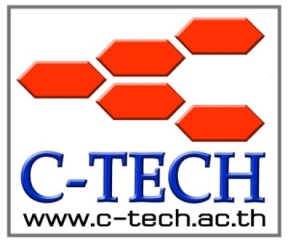 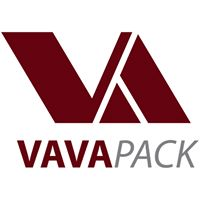 	        เพื่อการจัดการศึกษาด้านอาชีวศึกษา 	ระหว่าง	      วิทยาลัยเทคโนโลยีชนะพลขันธ์ นครราชสีมา กับบริษัท วาวา  แพค จำกัด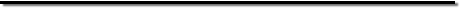 บันทึกข้อตกลงนี้ทำขึ้นระหว่าง วิทยาลัยเทคโนโลยีชนะพลขันธ์ นครราชสีมา โดย นางพรรทิพา  เจริญวงศ์ ตำแหน่งผู้อำนวยการวิทยาลัยเทคโนโลยีชนะพลขันธ์ ตั้งอยู่เลขที่๗๗/๑ หมู่ ๔ ถนนมิตรภาพ ตำบลบ้านใหม่ อำเภอเมือง จังหวัดนครราชสีมา ๓๐๐๐๐ ซึ่งต่อไปนี้เรียกว่าสถานศึกษาฝ่ายหนึ่งกับ  บริษัท วาวา แพคจำกัดโดย นางธนาวดี หิริสัจจะตำแหน่ง ผู้จัดการฝ่ายบุคคลและธุรการ  ตั้งอยู่เลขที่๕๒/๑ หมู่ ๓ ตำบลสีคิ้ว  อำเภอสีคิ้ว  จังหวัดนครราชสีมา  ๓๐๑๔๐   ซึ่งต่อไปนี้ในบันทึกข้อตกลงเรียกว่า สถานประกอบการ อีกฝ่ายหนึ่งโดยที่วิทยาลัยเทคโนโลยีชนะพลขันธ์ นครราชสีมา  เป็นสถานศึกษาสังกัดสำนักงานคณะกรรมการการอาชีวศึกษากระทรวงศึกษาธิการ และมีเจตนารมณ์ร่วมกันในการจัดการอาชีวศึกษาระบบทวิภาคีและฝึกประสบการณ์วิชาชีพเพื่อผลิตบุคลากรในระดับประกาศนียบัตรวิชาชีพ(ปวช.) ระดับประกาศนียบัตรวิชาชีพชั้นสูง (ปวส.) ประเภทวิชาบริหารธุรกิจ และประเภทวิชาช่างอุตสาหกรรม โดยมุ่งเน้นให้ผู้เรียนได้รับความรู้ ทักษะและประสบการณ์จริงจากสถานประกอบการ  ทั้งสองฝ่ายได้ทำบันทึกข้อตกลงความร่วมมือทางวิชาการ โดยการจัดการเรียนการสอนหลักสูตรประกาศนียบัตรวิชาชีพ (ปวช. )  และหลักสูตรประกาศนียบัตรวิชาชีพชั้นสูง (ปวส.)สาขาวิชาการบัญชีสาขาวิชาการตลาด สาขาวิชาการจัดการโลจิสติกส์   สาขาวิชาช่างไฟฟ้า   สาขาวิชาช่างยนต์ สาขาวิชาเทคโนโลยีคอมพิวเตอร์   สาขาวิชาเทคโนโลยีสารสนเทศ โดยให้นักเรียนนักศึกษาได้ฝึกปฏิบัติงานในสถานประกอบการและส่งเสริมสนับสนุนให้นักเรียน นักศึกษาได้พัฒนาการเรียนรู้จากประสบการณ์จริงโดยมีรายละเอียดข้อตกลงดังนี้ข้อ ๑. วัตถุประสงค์ 	เพื่อประสานความร่วมมือในการจัดการอาชีวศึกษา โดยร่วมกันจัดการเรียนการสอนให้แก่นักเรียน นักศึกษาสาขาวิชาการบัญชี  สาขาวิชาการตลาด สาขาวิชาการจัดการโลจิสติกส์   สาขาวิชาช่างไฟฟ้า   สาขาวิชาช่างยนต์ สาขาวิชาเทคโนโลยีคอมพิวเตอร์    สาขาวิชาเทคโนโลยีสารสนเทศ เพื่อผลิตและพัฒนากำลังคนให้สอดคล้องกับพระราชบัญญัติการศึกษาแห่งชาติ นโยบายของรัฐบาลและความต้องการของสถานประกอบการข้อ ๒. สถานที่ดำเนินการ	วิทยาลัยและสถานประกอบการกำกับดูแลทั้งสองฝ่ายข้อ ๓. ความรับผิดชอบของแต่ละฝ่าย	๓.๑ ความรับผิดชอบของ “สถานศึกษา”		๓.๑.๑ จัดครู นักเรียน นักศึกษา เข้ารับฟังการบรรยายความรู้เกี่ยวกับเทคนิควิธีการใหม่ๆ 
และจัดส่งนักเรียนนักศึกษาเข้าร่วมฝึกอาชีพตามหลักสูตร		๓.๑.๒ จัดครูผู้ประสานงานความร่วมมือกับสถานประกอบการ เพื่อเป็นคณะทำงานตามโครงการความร่วมมือโดยร่วมกันพัฒนาหลักสูตร พัฒนาสื่อการเรียนการสอน ให้มีความทันสมัยและสอดคล้องกับการเปลี่ยนแปลงของวิทยาการและเทคโนโลยีใหม่ๆ และนำเสนอผลการดำเนินงานให้ฝ่ายบริหารรับทราบเป็นระยะ		๓.๑.๓ จัดครูนิเทศการฝึกอาชีพของนักเรียนนักศึกษา ให้เป็นไปตามหลักสูตร ตามกฎระเบียบข้อบังคับของสถานประกอบการและของสถานศึกษาอย่างน้อยเดือนละ ๑ ครั้งและประเมินผลการฝึกอาชีพตามหลักสูตร			๓.๑.๔ ร่วมเสนอแนะแนวทางการดำเนินงาน ร่วมประชุม วางแผน จัดระบบ ระเบียบ และ
จัดกิจกรรมอื่นๆ ตามที่ทั้งสองฝ่ายจะให้ความช่วยเหลือสนับสนุนซึ่งกันและกันเพื่อพัฒนากำลังคน อย่างมีประสิทธิภาพและให้การดำเนินงานบรรลุตามวัตถุประสงค์ของข้อตกลงความร่วมมือ 	๓.๒ ความรับผิดชอบของ “สถานประกอบการ”		๓.๒.๑สนับสนุนด้านวิชาการโดยจัดให้บุคลากรที่มีความรู้ ความสามารถ ในหน่วยงานร่วมสนับสนุน ร่วมพัฒนาหลักสูตร พัฒนาสื่อการเรียนสาขาวิชาการบัญชี  สาขาวิชาการตลาด   สาขาวิชาการจัดการโลจิสติกส์   สาขาวิชาช่างไฟฟ้า   สาขาวิชาช่างยนต์ สาขาวิชาเทคโนโลยีคอมพิวเตอร์ สาขาวิชาเทคโนโลยีสารสนเทศ   ให้มีความทันสมัยและสอดคล้องกับการเปลี่ยนแปลงของวิทยาการและเทคโนโลยีใหม่ๆ ร่วมกับสถานศึกษา 		๓.๒.๒จัดผู้ควบคุมดูแลการฝึกอาชีพและ/หรือจัดครูฝึกเพื่อสอนงาน แนะนำให้คำปรึกษาแก่นักเรียนนักศึกษา ให้เป็นไปตามหลักสูตรและรายงานผลการดำเนินงานให้ฝ่ายบริหารรับทราบเป็นระยะ 		๓.๒.๓ ประเมินผลการฝึกอาชีพของนักเรียน นักศึกษา ตามหลักสูตร		๓.๒.๔ ออกใบรับรองให้แก่นักเรียน นักศึกษาที่ผ่านเกณฑ์ตามหลักสูตร  		๓.๒.๕ ให้ค่าตอบแทนและสวัสดิการต่างๆ ตามที่ตกลงกัน		๓.๒.๖ ร่วมประชุม วางแผน จัดระบบ กำหนดระเบียบ ปรับปรุงหลักสูตร เสนอแนะแนวทางการดำเนินงาน ประเมินผลและอื่นๆ เพื่อประโยชน์ต่อการพัฒนากำลังคนที่ครบวงจรเข้าสถานประกอบการอย่างมีประสิทธิภาพ และให้การดำเนินงานบรรลุตามวัตถุประสงค์ของข้อตกลงความร่วมมือ		๓.๒.๗ จัดบุคลากรผู้เชี่ยวชาญบรรยายให้ความรู้ ความเข้าใจ และอำนวยความสะดวก ในการเข้าศึกษาดูงานด้านเทคนิควิธีการต่างๆ สนับสนุนสถานที่เข้าฝึกอบรม ฝึกปฏิบัติงานของครูและนักเรียน นักศึกษา ในหน่วยงานสังกัดสถานศึกษาข้อ ๔. ระยะเวลาความร่วมมือ  บันทึกข้อตกลงนี้มีผลนับแต่วันที่ทั้งสองฝ่ายได้ลงนามในบันทึกข้อตกลงเป็นต้นไป ข้อ ๕. การเปลี่ยนแปลงและการยกเลิกบันทึกข้อตกลง  หากฝ่ายใดฝ่ายหนึ่ง หรือทั้งสองฝ่ายมีความประสงค์จะแก้ไขรายละเอียดในบันทึกข้อตกลง
ทางวิชาการ ให้แจ้งอีกฝ่ายหนึ่งทราบ และเมื่อทั้งสองฝ่ายพิจารณาตกลงเห็นชอบร่วมกันในการแก้ไข ให้จัดทำเป็นบันทึกข้อตกลงเพิ่มเติมเป็นลายลักษณ์อักษร และให้มีผลบังคับใช้นับตั้งแต่วันที่ทั้งสองฝ่ายได้ลงนามในบันทึกข้อตกลงเพิ่มเติมนั้น  หากฝ่ายใดฝ่ายหนึ่งหรือทั้งสองฝ่ายมีความประสงค์จะยกเลิกบันทึกข้อตกลง ให้แจ้งอีกฝ่ายหนึ่งทราบล่วงหน้าเป็นลายลักษณ์อักษรมีระยะเวลาไม่น้อยกว่า ๖๐ วัน (หกสิบวัน)  ข้อ ๖. การแสดงเจตนารมณ์และความตั้งใจของทั้งสองฝ่ายเพื่อเป็นการแสดงเจตนารมณ์และความตั้งใจของทั้งสองฝ่าย ในการดำเนินงานตามบันทึกข้อตกลงความร่วมมือนี้จึงได้ลงนามร่วมกัน  เมื่อวันที่ ๖  กุมภาพันธ์  ๒๕๖๑ณ วิทยาลัยเทคโนโลยีชนะพลขันธ์ นครราชสีมาวิทยาลัยเทคโนโลยีชนะพลขันธ์  นครราชสีมา        บริษัท วาวา  แพค จำกัดลงชื่อ .............................................................		ลงชื่อ..........................................................	   (นางพรรทิพา   เจริญวงศ์)    				( นางธนาวดี   หิริสัจจะ)  ผู้อำนวยการวิทยาลัยเทคโนโลยีชนะพลขันธ์	       	       ผู้จัดการฝ่ายบุคคลและธุรการลงชื่อ ...................................................พยาน                 	ลงชื่อ .................................................พยาน
     (นางดุษฎี   มั่นกิจ)      			        (นายมารุตพงษ์  เพิดขุดทด)         รองผู้อำนวยการฝ่ายวิชาการ	                           เจ้าหน้าที่สรรหาว่าจ้างและฝึกอบรมลงชื่อ...................................................พยาน                     ลงชื่อ...............................................พยาน                 (นางจิราภรณ์  ทองสุ)                                        ( นายสนอง  มีทุกดวง)        หัวหน้าฝ่ายวิชาการช่างอุตสาหกรรม                              หัวหน้าแผนกกฎระเบียบ